Can I sort the different religious ideas Elizabethan Protestants and Catholics held?Catholic   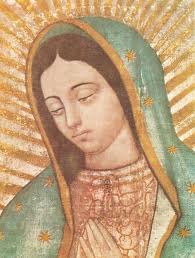 Protestant   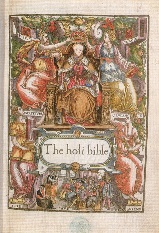 Your compromiseBible and sermons should be read in LatinThe Pope should be head of the churchBibles and sermons should be read in English for everyone to understandThe sovereign should be head of the churchBible and sermons should be read in English and LatinAn experienced bishop who believes in Catholic and Protestant ideas should be made head of the church